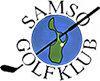 SeniorgolfGolf tur til Fyn25. – 27. August 202125. og 26. August overnatning på Vissenbjerg Storkro, Søndersøvej 30, 5492 Vissenbjerg – indhold se vedlagte tilbud. Program:25. august ankomst til Vissenbjeg kro efter 14.00.26. august spil på Fåborg Golfklub, Dalkildegårds Alle 1, 5600 Fåborg27. august spil på Vestfyns Golfklub, Krengerupvej 27, 5650 Glamsbjerg  Pris for ophold incl 2 x green fee kr. 1.395,00 i dobbelt værelse - tillæg enkeltværelse kr. 300,00 pr. nat. Buggy begge baner kr. 250,00 – skal forudbestilles. Præmiepenge kr. 50,00 pr. deltager afregnes direkte til Peer på Mobilpay 40 51 38 84.Tilmelding senest den 12. juni til Helge på mail: hmf@privat.dkVed tilmelding oplyses:Navn – DGU nr. - enkelt/dobbelt værelse – bestilling af buggy.Efter tilmeldingsfristens udløb, vil der blive fremsendt endelig program på sammensætning af bolde og start tider. HilsenPeer og Helge 